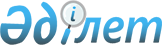 Об утверждении Правил благоустройства на территории города Актобе
					
			Утративший силу
			
			
		
					Решение очередной третьей сессии маслихата города Актобе Актюбинской области от 19 декабря 2007 года N 28. Зарегистрировано Управлением юстиции города Актобе Актюбинской области 25 января 2008 года N 3-1-83. Утратило силу решением маслихата города Актобе Актюбинской области от 10 августа 2012 года № 63      Сноска. Утратило силу решением маслихата города Актобе Актюбинской области от 10.08.2012 № 63.      

Сноска. Наименование решения и Правил в новой редакции -  решением маслихата города Актобе Актюбинской области от 17.06.2008 N 73.

      В соответствии со статьями 6 и 7 Закона Республики Казахстан N 148 "О местном государственном управлении в Республике Казахстан" от 23 января 2001 года, и статьями 3, 387 Кодекса Республики Казахстан N 155 "Об административных правонарушениях" от 30 января 2001 года, маслихат города Актобе РЕШИЛ: 

      1. Утвердить Правила благоустройства на территории города Актобе.

      Сноска. Пункт 1 с изменениями, внесенными решением маслихата города Актобе Актюбинской области от 17.06.2008 N 73. 

      2. Признать  утратившим силу решение N 93а очередной девятой сессии маслихата города Актобе от 30 марта 2001 года "Об утверждении Правил благоустройства, санитарной очистки, соблюдения чистоты и организации уборки территории города Актобе", зарегистрированного в управлении юстиции Актюбинской области 26 апреля 2001 года за N 1044.

      3. Контроль за исполнением настоящего решения возложить на заместителя акима города Мухамбетова А.Б.

      4. Решение вводится в действие по истечению десяти календарных дней после первого официального опубликования.      Председатель сессии       Секретарь маслихата 

УТВЕРЖДЕНО 

решением маслихата г. Актобе 

от 19 декабря 2007 г. N 28  ПРАВИЛА 

благоустройства на территории города Актобе 

   1. Общие положения       1. Настоящие Правила благоустройства на территории города Актобе разработаны в соответствии со статьями 3, 387 Административного Кодекса Республики Казахстан, статьями 6, 7 Закона Республики Казахстан от 23 января 2001 года N 148 "О местном государственном управлении в Республике Казахстан" и Приказа и.о. Министра здравоохранения Республики Казахстан от 24 марта 2005 года N 137 "Об утверждении санитарно - эпидемиологических правил и норм по коммунальной гигиене".

       Правила регулируют отношения  физических и юридических лиц в сфере благоустройства, санитарной очистки, организации уборки, обеспечения чистоты территории, содержания и защиты объектов инфраструктуры в городе Актобе. 

      Координацию и организацию деятельности по благоустройству, санитарной очистки, организации уборки и обеспечению чистоты на территории города Актобе осуществляют должностные лица акимата города, уполномоченные органы управления, руководители учреждений, предприятий благоустройства и санитарного содержания города, балансосодержателей, владельцев и арендаторов земельных участков. 

       Сноска. Пункт 1 Правил с изменениями, внесенными решением маслихата города Актобе Актюбинской области от 17.06.2008 N 73.  

  2. Основные понятия и определения, используемые в настоящих Правилах       2. Благоустройство города - комплекс работ и мероприятиий, направленных на создание благоприятных, здоровых и культурных условий жизни и досуга населения на территории города, включающих в себя работы по строительству и ремонту объектов благоустройства малых архитектурных форм, надлежащему санитарному содержанию территорий, освещению, озеленению, наружной рекламы, созданию внешнего облика города.       3. Городская инфраструктура - совокупность объектов различного назначения, расположенных на территории города, коммуникаций и сетей инженерного и коммунального обеспечения, создающих нормальные условия для жизни деятельности людей.       4. Договор на вывоз твердых бытовых отходов и крупногабаритного мусора - письменное соглашение, имеющее юридическую силу, заключенное между заказчиком и подрядным мусороуборочным предприятием на вывоз твердых бытовых отходов и крупногабаритного мусора.       5. Закрепленная территория - участок земли, закрепленный для уборки и содержания в границах определенных настоящими Правилами. 

      Объектами закрепления в городской черте являются: 

      1) территория со стороны городских улиц от границ отведенных участков, ограниченная краем проезжей части, для улиц с усовершенствованным покрытием или до середины проезжей части для улиц с неусовершенствованным покрытием; 

      2) участки внутриквартальных территорий; 

      3) внутридворовые территории - земли, используемые для установки малых архитектурных форм, детских, бельевых, контейнерных площадок, парковок автотранспорта, декоративных сооружений, проездов к дому, заездов во двор (при наличии в одном дворе нескольких землепользователей границы закрепленных территорий определяются пропорционально границам используемых территорий, либо по согласованию сторон); территория, временно используемая для хранения, складирования и других целей по разрешению уполномоченных органов; прилегающая территория; территория охранных зон надземных тепловых сетей.       6. Субъектами закрепления территорий могут быть как физические, так и юридические лица: 

      1) кооперативы собственников квартир (далее - КСК), управляющие кондоминиумов; 

         собственники зданий и сооружений; 

      2) лица, земли которым переданы во временное или постоянное землепользование.       7. Здание - искусственное строение, состоящее из несущих и ограждающих конструкций, образующих обязательный наземный замкнутый объем, в зависимости от функционального назначения, используемое для проживания или пребывания людей, выполнения производственных процессов, а также размещения и хранения материальных ценностей. Здание может иметь подземную часть.       8. Землепользователь - юридическое или физическое лицо, использующее земельные участки в городской черте, независимо от цели и форм собственности (предприятия, организации, коммерческие структуры, предприниматели, владельцы домов частного сектора, кооперативы собственников квартир и другие).       9. Земли общего пользования - земли, которые не могут быть переданы в частную собственность (скверы, парки, дороги, тротуары и т.д.);       10. Категория улиц - классификация городских магистралей, улиц и проездов, в зависимости от интенсивности движения транспорта и особенностей, предъявляемых к их эксплуатации и содержанию.       11. Контейнер - стандартная емкость для сбора твердых бытовых отходов.       12. Крупногабаритный мусор - отходы потребления и хозяйственной деятельности (бытовая техника, мебель и др.), утратившие свои потребительские свойства.       13. Малые архитектурные формы - сравнительно небольшие по объему объекты, как декоративного характера, так и практического использования: 

      1) декоративные сооружения - скульптуры, фонтаны, стелы, барельефы, вазы для цветов, флагштоки и т.д.; 

      2) сооружения практического использования - беседки, павильоны, киоски, торговые тележки, аттракционы, скамьи, ограды, заборы, урны, таблички улиц, домов, опорные столбы, фонари уличного освещения и т.п.       14. Места общего пользования - зоны отдыха (парки, пляжи, скверы), площади, остановочные площадки транспорта и т.п.       15. Несанкционированная свалка - самовольный (несанкционированный) сброс (размещение) или складирование твердых бытовых отходов и крупногабаритного мусора, отходов производства и строительства, другого мусора, снега, льда, образованного в процессе деятельности юридических или физических лиц.       16. Отведенная территория - участок земли, переданный землепользователю (предприятию, учреждению, частному лицу и т.п.) во владение или для использования в соответствии с решениями уполномоченных органов на правах, предусмотренных законодательством Республики Казахстан для размещения принадлежащих ему объектов.       17. Отходы производства и потребления (далее - отходы) - остатки сырья, материалов, полуфабрикатов, иных изделий или продуктов, которые образовались в процессе производства или потребления, а также товары (продукция), утратившие свои потребительские свойства.       18. Очистка территории - комплекс мероприятий, целью которых является сбор, удаление и обезвреживание отбросов (отходов), образующихся в населенном пункте в результате жизнедеятельности населения.

      Сноска. Пункт 18 Правил с изменениями, внесенными решением маслихата города Актобе Актюбинской области от 17.06.2008 N 73.      19. Прилегающая территория  -  территория определенная санитарными нормами, по периметру примыкающая к границам здания, сооружения, ограждения, строительной площадки, к объектам торговли, рекламы и иным объектам, находящимся в собственности, владении, аренде.       20. Проезжая часть, проезд - элемент дороги, обеспечивающий подъезд транспортных средств к жилым и общественным зданиям, учреждениям, предприятиям и прочим объектам городской застройки внутри микрорайонов, кварталов.       21. Сбор и вывоз твердых бытовых отходов и крупногабаритного мусора  - комплекс мероприятий, связанных с выгрузкой твердых бытовых отходов из контейнеров в спецавтотранспорт, очисткой контейнеров, зачисткой контейнерных площадок и подъездов к ним от просыпавшегося мусора, и транспортировка их с мест сбора мусора к объекту утилизации.       22. Содержание дорог - комплекс работ, в результате которых поддерживается транспортно-эксплуатационное состояние дорог, дорожных сооружений, отвечающих требованиям правил пользования автомобильными дорогами.       23. Сооружение - искусственно созданный объемный, плоскостной или линейный объект (наземный, надводный и (или) подземный, подводный), имеющий естественные или искусственные пространственные границы и предназначенный для выполнения производственных процессов, размещения и хранения материальных ценностей или временного пребывания (перемещения) людей, грузов, а также размещения (прокладки, проводки) оборудования или коммуникаций. Сооружение также может иметь художественно-эстетическое, декоративно-прикладное либо мемориальное назначение.       24. Тротуар - элемент дороги, предназначенный для движения пешеходов, примыкающий к проезжей части или отделенный от нее газоном.  

   3. Порядок уборки городских территорий       25. Определение границ уборки территорий между пользователями земельных участков осуществляется в соответствии с закрепленными за юридическими и физическими лицами территориями на основе настоящих Правил. 

      По улично-дорожной сети, площадям, общественным местам (зоны отдыха общего пользования, парки, скверы) - уполномоченным органом в объеме государственного заказа;       26. Уборочные работы производятся в соответствии с требованиями настоящих Правил.       27. Уборка и содержание мест общего пользования включают в себя следующие виды работ: 

      1) уборка и вывоз мелкого и бытового мусора и отходов; 

      2) уборка и вывоз крупногабаритного мусора и отходов; 

      3) подметание; 

      4) ремонт и окраска ограждений и малых архитектурных форм.  

   3.1. Уборка проезжей части улиц       28. Уборку и содержание проезжей части улиц по всей ее ширине, площадей, дорог и проездов городской дорожной сети, парковочных карманов, остановочно-разворотных площадок на конечных автобусных и троллейбусных маршрутах, а также набережных, мостов, путепроводов производят предприятия-подрядчики на основании договора государственного заказа на производство данных работ.       29. Проезжая часть дорог полностью очищается от всякого вида загрязнений, а обочины дорог от крупногабаритного и другого мусора.  

   3.2. Уборка тротуаров         30. Уборка тротуаров, расположенных вдоль улиц и проездов или отделенных от проезжей части газонами, и не имеющих непосредственных выходов из подъездов жилых зданий, дворовых территорий, учреждений, предприятий, объектов торговли и обслуживания, а также тротуаров, прилегающих к ограждениям набережных, производится предприятиями, осуществляющими уборку и содержание проезжей части.       31. Уборка тротуаров, находящихся на мостах, путепроводах, а также технических тротуаров (подходов), примыкающих к инженерным сооружениям и лестничным сходам, производится предприятиями - владельцами данных инженерных сооружений.       32. По остальным тротуарам, расположенным вдоль улиц и проездов, уборка производится предприятиями, ответственными за содержание проезжей части.       33. Тротуары  полностью очищаются от грунтово-песчаных наносов и различного мусора.  

   3.3 Уборка остановочных и посадочных площадок       34. Уборку остановочных и посадочных площадок городского пассажирского транспорта производят предприятия, осуществляющие уборку проезжей части. Остановочные площадки  очищаются от грунтово-песчаных наносов и различного мусора.       35. Уборка и мойка пассажирских павильонов, прилегающих к ним объектов и территорий на остановочных площадках общественного пассажирского транспорта, переданных в аренду, осуществляются их владельцами.  

  3.4 Уборка прочих городских территорий       36. Уборку и содержание в чистоте прилегающих, в соответствии с санитарными нормами территорий, подъездов к ним от городских улиц производят юридические и физические лица, в собственности и пользовании которых находятся строения, расположенные на отведенных территориях, самостоятельно или по договору со специализированными предприятиями.       37. Уборку территорий вокруг столбов и опор установок наружного освещения и контактной сети, расположенных на тротуарах, производят предприятия, отвечающие за уборку тротуаров.       38. Уборку территорий, прилегающих к трансформаторным или распределительным подстанциям, другим инженерным сооружениям, работающим в автоматическом режиме (без обслуживающего персонала), а также к опорам линий электропередач, производят владельцы данных объектов. Уборка и содержание территорий охранных зон под надземными трубопроводами производятся собственниками сетей.       39. Уборку мест временной уличной торговли, территорий, прилегающих к объектам торговли (рынки, торговые павильоны, быстровозводимые торговые комплексы, палатки, киоски и т.д.), до проезжей части улиц производят владельцы объектов торговли. Не допускается   складирование тары на прилегающих газонах, крышах торговых палаток, киосков и других объектах торговли.       40. Уборку территории платных автостоянок, гаражей производят владельцы и организации, эксплуатирующие данные объекты.       41. Уборку и содержание  территорий после сноса строений производят землепользователи либо заказчики, которым отведена данная территория, либо согласно договору подрядные предприятия, выполняющие работы по сносу строений.       42. Уборка и содержание не используемых и не отведенных территорий, а также территорий, не закрепленных за юридическими и физическими лицами и не прилегающих к зданиям, сооружениям и иным объектам, осуществляются за счет средств бюджета в пределах выделенного финансирования.       43. При возникновении подтоплений, вызванных сбросом воды (откачка воды из котлованов, аварийных ситуаций на инженерных сетях) и земельных наносов,  очистка загрязненной территории осуществляется организациями, допустившими нарушения.       44. Вывоз скола асфальта при проведении дорожно-ремонтных работ производится организациями, производящими работы: на главных магистралях города - незамедлительно, на остальных улицах и во дворах - в течение суток.       45. Во избежание засорения водосточной сети не допускается сброс смета и бытового мусора в водосточные коллекторы.  

  3.5 Особенности уборки городской территории в осенне-зимний период       46. Период осенне - зимней уборки устанавливается с 15 октября по 15 апреля.       47. При уборке дорог в парках, скверах, бульварах и других зеленых зонах допускается складирование снега, не содержащего химических реагентов, на заранее подготовленные для этих целей площадки при условии сохранности зеленых насаждений и обеспечения оттока талых вод.       48. В зимний период дорожки, садовые скамейки, урны, прочие элементы и малые архитектурные формы, а также пространство перед ними и с боков, подходы к ним очищаются от снега и наледи.       49. Наледь на тротуарах и проезжей части дорог, образовавшаяся в результате аварий на инженерных сетях, скалывается и убирается предприятиями - владельцами сетей. Сколотый лед вывозится в установленные места.       50. Исключен - решением маслихата города Актобе Актюбинской области от 17.06.2008 N 73.       51. Вывоз снега с улиц и проездов осуществляется на специально подготовленные и согласованные в установленном порядке места. После снеготаяния, данная территория очищается от мусора предприятиями, отвечающими за складирование снега.       52. Тротуары и лестничные сходы мостов очищаются на всю ширину до покрытия от свежевыпавшего и уплотненного снега (снежно-ледяных образований), в период интенсивного снегопада обрабатываются противогололедными материалами.       53. Дворовые территории и проезды по возможности очищаются от снега и наледи до асфальта. При возникновении наледи (гололеда) производится обработка мелким песком.       54. Снег, счищаемый с дворовых территорий и внутриквартальных проездов, допускается складировать на территориях дворов в местах, не препятствующих свободному проезду автотранспорта и движению пешеходов.       55. При складировании снега на внутридворовых территориях предусматривается отвод талых вод.       56. В зимнее время владельцами и арендаторами зданий организуется своевременная очистка кровель от снега, наледи и сосулек. При этом на пешеходных зонах предварительно устанавливаются специальные ограждения. Очистка крыш зданий от снега, наледеобразований со сбросом его на тротуары допускается только в светлое время суток с поверхности ската кровли, обращенной в сторону улицы. Сброс снега с остальных скатов кровли, а также плоских кровель производится на внутренние дворовые территории. Перед сбросом снега проводятся охранные мероприятия, обеспечивающие безопасность движения пешеходов. Сброшенный с кровель зданий снег и ледяные сосульки немедленно убираются к краю проезжей части и размещаются для последующего вывоза предприятием, убирающим проезжую часть улицы.       57. Не допускается сброс снега, льда и мусора в воронки водосточных труб.  

  3.6. Особенности уборки городской территории в весенне-летний период       58. Период весенне - летней уборки устанавливается с 15 апреля по 15 октября. 

      Весенне-летняя уборка предусматривает мойку, поливку и подметание проезжей части улиц, тротуаров, площадей.       59. Подметание дорожных покрытий, осевых и резервных полос, улиц и проездов осуществляется с предварительным увлажнением дорожных покрытий на магистралях и улицах с интенсивным движениям транспорта в ночное время, на остальных улицах в дневное время.       60. При проведении уборки проезжая часть, тротуары, обочины полностью очищаются от всякого рода загрязнений, различного мелкого мусора, от грунтовых наносов и крупногабаритного мусора.       61. Подметание дворовых территорий, внутридворовых проездов и тротуаров от мелкого бытового мусора, пыли, их мойка осуществляется КСК, домкомами.  

   4. Обеспечение чистоты и порядка       62. Юридические и физические лица обеспечивают и поддерживают чистоту и порядок, очищают от мусора прилегающие, в соответствии с санитарными нормами территории, тротуары, пешеходные дорожки, газоны, кюветы, вывозят мусор по мере проведения работ по уборке в отведенные для этого места по договору с мусороуборочными предприятиями.

      Сноска. Пункт 62 Правил с изменениями, внесенными решением маслихата города Актобе Актюбинской области от 17.06.2008 N 73.       63. Председатели территориальных комитетов, КСК, управляющие кондоминиумами и собственники зданий и сооружений организуют уборку внутриквартальных и дворовых территорий, проезжей части улиц, тротуаров, пешеходных дорожек, детских площадок и малых архитектурных сооружений.       64. Граждане, проживающие в индивидуальном частном жилом фонде, самостоятельно организуют очистку прилегающей территории.       65. Владельцы капитальных и временных объектов производят уборку прилегающей территории самостоятельно, либо  заключают договора на санитарную очистку и уборку со специализированными предприятиями.       66. На территории города, в соответствии с санитарными нормами, не допускается сброс бытового и строительного мусора, отходов производства, тары, спила деревьев, листвы, снега, а также сжигание мусора, разведение костров, включая внутренние территории физических и юридических лиц.       67. Сброс поверхностных вод с территории предприятий в инженерные системы разрешен только при наличии договора с эксплуатирующими канализационные сети предприятиями.       68. Мойка, очистка и ремонт транспортных средств внутри жилых кварталов и на землях общего пользования, у водоразборных колонок, в местах массового отдыха людей, у подъездов жилых домов не допускается.       69. При перевозке грунта, сыпучих строительных материалов и мусора, принимаются меры, исключающие загрязнение дорог. Не допускается перевозка сыпучих материалов и мусора на неприспособленных для этих целей транспортных средств.       70. Не допускается выбрасывание на проезжую часть мусора, иных предметов, создающих опасность для движения и замусоривающих проезжую часть.       71. Мусор, образовавшийся после выгула домашних животных в местах общего пользования, а также в подъездах, лифтах и т.д. немедленно убирается владельцами животных  

   5. Сбор, временное хранение, вывоз и утилизация отходов 

на городских территориях       72. Вывоз твердых бытовых отходов и крупногабаритного мусора (отходов, строительного мусора) производится в отведенные для этого места мусороуборочными предприятиями на основании договора. Договоры на вывоз твердых бытовых и крупногабаритного мусора от жилого фонда заключают КСК, управляющие кондоминиумов, владельцы частных домовладений.

       Сноска. Пункт 72 Правил с изменениями, внесенными решением маслихата города Актобе Актюбинской области от 17.06.2008 N 73.       73. Исключен - решением маслихата города Актобе Актюбинской области от 17.06.2008  N 73.       74. На территории домовладений, в соответствии с санитарными нормами, выделяются специальные площадки для размещения контейнеров с удобными подъездами для транспорта. Для сбора твердых бытовых отходов следует применять металлические контейнеры.       75. Временное складирование тары торговых организаций следует производить в специальных помещениях, в порядке исключения, на специально отведенных для этих целей дворовых площадках. Эти площадки огораживаются металлической сеткой.       76. Юридическими и физическими лицами не допускается выбрасывание мусора на улицах и площадях, в парках и скверах, в иных общественных местах, выставление тары с мусором и бытовыми отходами на улицах, сжигание отходов в населенных пунктах, создание несанкционированных свалок, закапывания мусора в землю, загрязнений территории контейнерных площадок, помещение в контейнеры и складирование на площадках и прилегающих к ним территориях мусор не относящийся к твердым бытовым отходам.       77. Предприятиям, организациям, индивидуальным предпринимателям не разрешается пользоваться контейнерами, размещенными в жилом фонде без заключения договора со спецпредприятиями по вывозу мусора.       78. Твердые бытовые отходы вывозятся мусороуборочным транспортом, жидкие отходы из не канализованных домовладений - ассенизационным вакуумным транспортом.       79. Юридическим лицам, на территории (отведенной, закрепленной, внутридворовой) которых находятся контейнерные площадки, необходимо соблюдать следующие требования: 

      1) на контейнерных площадках, подходах и подъездных путях к ним необходимо иметь твердое покрытие; 

      2) контейнерные площадки ограждаются сплошным ограждением, исключающим распространение мусора на прилегающие территории; 

      3) обеспечение надлежащего санитарного содержания контейнерных площадок и прилегающих к ним территорий; 

      4) своевременное заключение договоров на вывоз твердых бытовых отходов, крупногабаритного мусора, смета; 

      5) обеспечение в зимнее время года - очистку от снега и наледи подходов и подъездов к контейнерным площадкам с целью создания нормальных условий для работы специализированного автотранспорта и пользования населением; 

      6) производить своевременный ремонт и замену непригодных к дальнейшему использованию контейнеров; 

      7) принимать меры по обеспечению регулярной мойки, дезинфекции и дезинсекции против мух мусороприемных камер, площадок и ниш под сборники (контейнеры), а также сборников отходов.       80. Исключен - решением маслихата города Актобе Актюбинской области от 17.06.2008 N 73.       81. Размещение площадок по установке контейнеров для сбора мусора и отходов согласовывается с органами государственного санитарно - эпидемиологического надзора, кооперативами собственников квартир, а также коммунальными службами.

       Сноска. Пункт 81 Правил с изменениями, внесенными решением маслихата города Актобе Актюбинской области от 17.06.2008 N 73.       82. Уборку мусора, просыпавшегося при выгрузке из контейнеров в мусоровоз, производят работники организации, осуществляющей вывоз твердых бытовых отходов и крупногабаритного мусора.       83. Утилизация твердых бытовых отходов производится на полигоне твердо-бытовых отходов города Актобе.       84. Устройство и содержание полигона твердых бытовых отходов осуществляются в соответствии с Санитарно-эпидемиологическими требованиями.       85. Лица, по вине которых возникли несанкционированные свалки, поджоги отходов, привлекаются к административной ответственности в соответствии с законодательством Республики Казахстан. В случае невозможности установления граждан, ответственных за несанкционированные свалки, удаление отходов и рекультивация мест несанкционированных свалок производятся за счет средств владельцев или арендаторов данных территорий.       86. На вокзалах, рынках, в аэропорту, парках, зонах отдыха, на площадях, в учреждениях образования, здравоохранения и других местах массового посещения людей, на улицах, остановках общественного пассажирского транспорта, у входа в торговые и иные объекты должны быть установлены урны для мусора. У входов в торговые объекты устанавливают по две урны.

       Сноска. Пункт 86 Правил с изменениями, внесенными решением маслихата города Актобе Актюбинской области от 17.06.2008 N 73.      87. Установка и очистка урн производятся предприятиями-подрядчиками, обслуживающими территории в соответствии с договором государственного заказа и хозяйствующими субъектами, во владении или пользовании которых находятся территории. Очистка урн производится по мере их заполнения. Урны один раз в день промываются. Дезинфицируются, и окрашиваются урны не реже двух раз в год.       88. Урны, расположенные на остановках городского пассажирского транспорта, очищаются и дезинфицируются предприятиями, осуществляющими уборку остановок, а урны, установленные у торговых объектов, - торговыми предприятиями.  

   6. Содержание малых архитектурных форм       89. Территории жилой застройки, общественные зоны, скверы, улицы, парки, площадки для отдыха оборудуются малыми архитектурными формами - беседками, теневыми навесами, цветочницами, скамьями, урнами, фонтанами, устройствами для игр детей, отдыха для взрослого населения, газетными стендами, оградами, телефонными будками (навесами), павильонами для ожидания автотранспорта.       90. Малые архитектурные формы могут быть стационарными и мобильными; их количество и размещение определяются проектами благоустройства территорий.       91. Малые архитектурные формы для территорий общественной застройки, площадей, улиц, скверов и парков, набережных изготавливаются по индивидуальным проектам.       92. Проектирование, изготовление и установка малых архитектурных форм при новом строительстве в границах застраиваемого участка осуществляются заказчиком в соответствии с утвержденной проектно-сметной документацией.       93. Конструктивные решения малых архитектурных форм обеспечивают их устойчивость и безопасность пользования.       94. Юридические и физические лица - владельцы малых архитектурных форм за свой счет осуществляют их замену, ремонт и покраску. Ремонт и окраска малых архитектурных форм осуществляется в весенне-летний период.       95. При наличии в управлении дорожной полиции ДВД Актюбинской области информации о дорожно-транспортных происшествиях (ДТП), в результате которых произошло нарушение (повреждение) элементов внешнего благоустройства (ограждений, электрических опор, бордюрных камней и т.п.), данная информация передается в акимат города Актобе, (по согласованию) в недельный срок с момента совершения ДТП для принятия соответствующих мер к восстановлению имущества за счет средств виновного в ДТП.  

   7. Содержание строительных площадок и участков       96. Строительная площадка ограждается по всему периметру сплошным ограждением, исключающим доступ посторонних лиц вынос загрязнений на прилегающую территорию; 

      1) в местах массового прохода людей ограждение оборудуется сплошным защитным козырьком; 

      2) ограждение изготавливается из металлических профилированных листов либо из железобетонных панелей, предназначенных для ограждений; 

      3) со стройплощадки предусматривается минимальное количество выездов с выходом на второстепенные улицы с установкой ворот либо шлагбаума; 

      4) у выездов устанавливаются информационные щиты.       97. Территорию строительной площадки необходимо содержать в чистоте и порядке. Для сбора строительного и бытового мусора устанавливаются контейнеры и организуются своевременный вывоз мусора; 

      1) прилегающая к строительной площадке территорию также необходимо содержать в надлежащем состоянии и периодически убирать: 

      2) предусматриваются меры по исключению выноса (ветром и пр.) за пределы стройплощадки строительных материалов, мусора (синтетические пленки, пологи, стружки, опилки, упаковочный материал и т.п.); 

      3) исключается сбрасывание отходов и мусора с этажей объектов без применения закрытых лотков и бункеров-накопителей; 

      4) при необходимости обеспечиваются обустройство тротуаров, пешеходных галерей, настилов, перил, объездных и временных дорог и содержание их в исправном состоянии.       98. Все материалы и грунт размещаются только в пределах огражденной территории, вынутый грунт (за исключением плодородного   слоя необходимого для благоустройства и озеленения территории), отходы сноса, мусор немедленно вывозятся на полигон твердых бытовых отходов или на другие участки по согласованию с уполномоченным органом коммунального хозяйства.       99. Для организации своевременного вывоза бытового и строительного мусора, снега и льда на соответствующие полигоны, застройщик заключает договоры со специализированными предприятиями, имеющими лицензии на данные виды работ.

      Сноска. Пункт 99 Правил с изменениями, внесенными решением маслихата города Актобе Актюбинской области от 17.06.2008 N 73.       100. После завершения строительства застройщик восстанавливает нарушенное благоустройство на прилегающей к стройплощадке территории, а также на территориях, использованных для временного проезда, прохода пешеходов, под временные сооружения, для складирования материалов, прокладки инженерных сетей и прочих нужд.       101. При проведении строительных работ зеленые насаждения, подлежащие сносу, восстанавливаются за счет средств застройщика. 

      Озеленение, проводимое застройщиками в соответствии с утвержденной проектной документацией на строительство, не может быть зачтено как проведение работ по компенсационному озеленению.  

   8. Порядок производства земляных и прочих работ, связанных 

с разрушением дорожных покрытий, тротуаров, газонов и других объектов, элементов городского хозяйства, содержание инженерных сетей, сооружений и коммуникаций на территории города       102. Все юридические и физические лица, производящие земляные и прочие работы, связанные с разрушением дорожных покрытий, тротуаров, газонов и других объектов, элементов городского хозяйства на территории города, получают разрешение на производство работ в соответствующих городских службах, определенные постановлением акимата города Актобе. Работы производятся в соответствии с требованиями порядка производства земляных и прочих работ, связанных с разрушением дорожных покрытий, тротуаров, газонов и других объектов, элементов городского хозяйства. 

      Ответственность за содержание законсервированного объекта строительства (долгостроя) возлагается на балансодержателя (заказчика-застройщика).       103. До начала производства работ по разрытию устанавливаются дорожные знаки в соответствии с согласованной схемой, ограждается место производства работ, на ограждениях вывешиваются таблички с наименованием и номером телефона организации, производящей работы. Ограждение при производстве работ вблизи проезжей части должно обеспечивать видимость для водителей и пешеходов, в темное время суток - и обозначаться красными сигнальными фонарями. Ограждение должно быть сплошным и надежно предотвращать попадание посторонних на стройплощадку. На направлениях массовых пешеходных потоков через траншеи следует устраивать мостки.       104. Организация, производящая вскрытые работы, восстанавливает нарушенные газоны, зеленые насаждения, асфальтовое покрытие в месте раскопа качественно и на всю ширину проезжей части или тротуара в месте раскопа.       105. Восстановление асфальто - бетонного покрытия производится сразу же после окончания работ и засыпки траншей.       106. Проведение работ при строительстве, ремонте, реконструкции коммуникаций по просроченным ордерам признается самовольным проведением земляных работ.       107. Крышки люков, колодцев, расположенных на проезжей части улиц и тротуаров, в случае их повреждения или разрушения немедленно ограждаются и в течении одного дня восстанавливаются организациями, в ведении которых находятся подземные коммуникации.  

  9. Благоустройство жилых кварталов, микрорайонов, 

участков индивидуальной застройки       108. В соответствии с санитарными и архитектурными нормами, жилые зоны микрорайонов и кварталов оборудуются площадками для мусорных контейнеров, сушки белья, отдыха, игр детей, занятий спортом, выгула домашних животных, автостоянками, парковками, зелеными зонами.       109. На территории жилых кварталов, микрорайонов, а также на придомовых территориях необходимо поддерживать следующий порядок: 

      1) содержать в исправном состоянии покрытия отмосток, тротуаров, пешеходных дорожек, внутриквартальных проездов и дорог; 

      2) не допускать самовольного строительства во дворах различного рода хозяйственных или вспомогательных построек (сараев, гаражей и т.п.); 

      3) не допускать загромождения придомовых территорий строительными материалами; 

      4) содержать в исправном состоянии малые архитектурные формы, оборудование спортивных, игровых, детских и хозяйственных площадок, ограждения и изгороди, поддерживать их опрятный внешний вид.       110. Жилые, административные, производственные и общественные здания оборудуются домовыми знаками с подсветкой в темное время суток, а жилые, кроме того, указателями номеров подъездов и квартир. Домовые знаки необходимо содержать в чистоте и в исправном состоянии.       111. Собственники, владельцы участков индивидуальной застройки осуществляют благоустройство участков в соответствии с проектами благоустройства территорий и генеральным планом и уход за фасадами домов и изгородями, озеленяют лицевые части участков, не допускают на них свалок мусора, долгосрочного складирования строительных или иных материалов, устанавливают и содержат в порядке номерной знак дома (участка), а также знаки городской информации (аншлаги).       112. Полив зеленых насаждений на объектах озеленения производится в утреннее время не позднее 8-9 часов или в вечернее время после 18-19 часов       113. Охрана и содержание зеленых насаждений на территориях предприятий, учреждений, организаций, а также на участках, закрепленных за ними, осуществляется этими предприятими, организациями, учреждениями.       114. Охрана и содержание внутриквартальных зеленых насаждений, на придомовых территориях в границах землепользования возлагается на собствеников жилищного фонда.       115. Физическим и юридическим лицам необходимо проводить комплекс агротехнических мер, в т.ч. полив газонов, деревьев, кустарников, проводить озеленение на закрепленной территории.       116. Юридические и физические лица не должны допускать загрязнение территорий, занятых зелеными насаждениями, бытовыми и промышленными отходами, сточными водами, не допускать складирования на газонах и под зелеными насаждениями грязи, снега, а также скола льда с очищаемой площадки, удалять поломанные деревья и кустарники.       117. На площадях зеленых насаждений не допускается: 

      1) ходить и лежать на газонах;  

      2) ломать деревья, кустарники, сучья и ветви, срывать листья и цветы; 

      3) разбивать палатки и разводить костры; 

      4) засорять газоны, цветники, дорожки и водоемы: 

      5) портить скульптуры, скамейки, ограды; 

      6) делать надписи, приклеивать к деревьям объявления, номерные знаки, всякого рода указатели, качели, веревки, сушить белье на ветвях; 

      7) ездить на велосипедах, мотоциклах и автомашинах, производить стоянку транспортных средств на газонах и других участках с зелеными насаждениями; 

      8) мыть автотранспортные средства, стирать белье, а также купать животных в водоемах, расположенных на территории зеленых насаждений; 

      9) парковать автотранспортные средства на газонах; 

      10) пасти скот; 

      11) устраивать ледяные катки и снежные горки, за исключением мест, отведенных для этих целей; 

      12) производить строительные и ремонтные работы без ограждений насаждений щитами, гарантирующими защиту их от повреждений; 

      13) складировать на территории зеленых насаждений материалы, а также устраивать на прилегающих территориях склады материалов, способствующие распространению вредителей зеленых насаждений; 

      14) устраивать свалки мусора, снега и льда; 

      15) сбрасывать снег с крыш на участках, имеющих зеленые насаждения, без принятия мер, обеспечивающих сохранность деревьев и кустарников; 

      16) сжигать листву и мусор на территории общего пользования города.       118. Снос деревьев, кроме ценных пород деревьев, и кустарников в зоне индивидуальной застройки осуществляется собственником земельных участков самостоятельно за счет собственных средств.  

   10. Проведение аварийных работ       119. Аварии, возникающие в процессе эксплуатации или при проведении строительных работ на подземных и наземных коммуникациях, повлекшие за собой нарушение их нормальной работы или появление возможности угрозы здоровью и жизни граждан, являются чрезвычайными происшествиями и требуют принятия оперативных мер для восстановления их нормальной работы в кратчайшие сроки.       120. При возникновении аварии владелец инженерных коммуникаций и сооружений, эксплуатационная организация незамедлительно принимают меры по ликвидации аварии и устранению последствий. При этом должны обеспечиваться: безопасность людей и движения транспорта, а также сохранность расположенных рядом подземных и наземных сооружений, объектов инфраструктуры, зеленых насаждений.       121. Одновременно с направлением аварийной бригады к месту аварии эксплуатирующая организация сообщает о характере и месте аварии в организации, имеющие в районе аварии подземные и наземные сооружения, в службы общественного пассажирского транспорта, Управление дорожной полиции ДВД Актюбинской области, отдел жилищно-коммунального хозяйства, пассажирского транспорта и автомобильных дорог города Актобе и другие заинтересованные службы (по согласованию).       122. Юридические и физические лица, имеющие в зоне аварии наземные или подземные коммуникации, по получении информации об авариях немедленно высылают на места своих представителей с исполнительными чертежами, которые должны указать расположение подведомственных им сооружений и инженерных коммуникаций на местности.       123. Владельцы, складирующие материалы или другие ценности вблизи места аварии, по первому требованию руководителя аварийных работ немедленно освобождают участок.       124. Если работы по ликвидации аварии требуют полного или частичного закрытия проезда, Управление дорожной полиции принимает оперативное решение о временном закрытии проезда, маршруте объезда транспорта и установлении совместно с владельцами поврежденных сетей срока ликвидации повреждения (по согласованию).       125. Место производства аварийных работ исполнителями ограждается щитами или заставками установленного образца с устройством аварийного освещения и установкой красных габаритных фонарей.       126. Восстановление нарушенных дорожных покрытий и других элементов благоустройства осуществляется владельцами инженерных сетей немедленно после завершения аварийных работ.  

   11. Содержание фасадов зданий и сооружений       127. Руководители предприятий и организаций, на балансе  которых находятся здания и сооружения, а также собственники зданий и сооружений обеспечивают своевременное производство работ по реставрации, ремонту и покраске фасадов указанных объектов и их отдельных элементов (балконы, лоджии, водосточные трубы и другое), а также поддерживают в чистоте и исправном состоянии расположенные на фасадах информационные таблички, памятные доски и т.п.       128. Собственники и юридические лица, имеющие здания, строения и сооружения на праве хозяйственного ведения или оперативного управления, проводят работы по надлежащему содержанию зданий, строений, сооружений и иных объектов недвижимости на земельных участках, в том числе по проведению ремонта и реставрации фасадов принадлежащих им зданий и сооружений за счет собственных или привлеченных средств.       129. В случае если в собственности юридических или физических лиц, в хозяйственном ведении или оперативном управлении юридических лиц находятся отдельные нежилые помещения в нежилых или жилых зданиях, то данным лицам необходимо принять долевое участие в ремонте и реставрации фасадов названных зданий пропорционально занимаемым площадям. При проведении планового сплошного ремонта и реставрации фасада здания или сооружения лица, принимающие в нем долевое участие, могут объединять средства, направляемые на эти цели, в размерах, пропорциональных занимаемым площадям.       130. Арендаторы зданий, помещений и сооружений несут обязательства по ремонту, реставрации и реконструкции фасадов зданий и сооружений в соответствии с условиями договора аренды.       131. Ремонт, реставрация и реконструкция фасадов зданий и сооружений, являющихся памятниками архитектуры, истории или культуры, проводятся в соответствии с охранными обязательствами по согласованию с отделом культуры и развития языков города Актобе.  

   12. Содержание наружного освещения и фонтанов       132. Освещение территорий города осуществляется энергоснабжающими организациями и предприятиями по договорам с собственниками (владельцами) территорий. Содержание и эксплуатация элементов наружного освещения осуществляется их собственниками (владельцами) за свой счет.       133. Размещение уличных фонарей, других источников наружного освещения в сочетании с застройкой и озеленением должно способствовать созданию безопасной среды, не создавать помех участникам дорожного движения. Особенно необходимо освещать пешеходные направления, прокладываемые через территории парков и жилых кварталов, пути движения школьников, инвалидов и пожилых людей.       134. Включение наружного освещения улиц, дорог, площадей, набережных и других освещаемых объектов производится при снижении уровня естественной освещенности, согласно технических условий.       135. Процент негорения светильников на площадях, магистралях и улицах, дворовых территориях не должен превышать 5 процентов от общей их численности на определенной территории. Металлические опоры, кронштейны и другие элементы устройств наружного освещения и контактной сети необходимо содержать в чистоте.       136. Вывоз сбитых опор освещения и контактной сети электрифицированного транспорта осуществляется владельцем опоры на основных магистралях незамедлительно; на остальных территориях, а также демонтируемых опор - в течение суток с момента обнаружения.       137. Праздничная иллюминация главных улиц, площадей выполняется собственниками (владельцами) в соответствии с утвержденным акимом г. Актобе планом праздничного оформления.       138. Ответственность за состояние и эксплуатацию фонтанов возлагается на эксплуатирующую организацию.       139. Сроки включения фонтанов, режимы их работы, график промывки и очистки чаш, технологические перерывы и окончание работы определяются отделом жилищно-коммунального хозяйства, пассажирского транспорта и автомобильных дорог г. Актобе.       140. В период работы фонтанов очистка водной поверхности от мусора производится ежедневно. Эксплуатирующее предприятие организует содержание фонтанов в чистоте и в период их отключения.  

   13. Уполномоченные органы по контролю за состоянием благоустройства, санитарным содержанием, организацией уборки территории города Актобе       141. В соответствии с законодательством Республики Казахстан контроль за соблюдением настоящих Правил и принятие мер за нарушение Правил благоустройства территории города, а также за разрушение объектов городской инфрастуктуры в пределах своей компетенции осуществляют: 

      1) органы внутренних дел; 

      2) органы государственного санитарно-эпидемиологического надзора.  

   14. Ответственность физических и юридических лиц за нарушение Правил       142. Физические и юридические лица, виновные в нарушении настоящих Правил, привлекаются к ответственности в соответствии с действующим законодательством Республики Казахстан и Кодексом об административных правонарушениях в Республике Казахстан. Применение мер административной ответственности не освобождает нарушителей от обязанностей возмещения причиненного ими материального ущерба в соответствии с действующим законодательством Республики Казахстан и устранения допущенных нарушений. 
					© 2012. РГП на ПХВ «Институт законодательства и правовой информации Республики Казахстан» Министерства юстиции Республики Казахстан
				